5 Birds I Like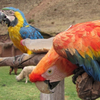 I like parrots.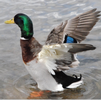 I like ducks. 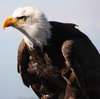 I like eagles. I like swans. 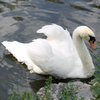 I like pelicans. 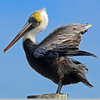 By: Jonah Y.